MISA CON NENOS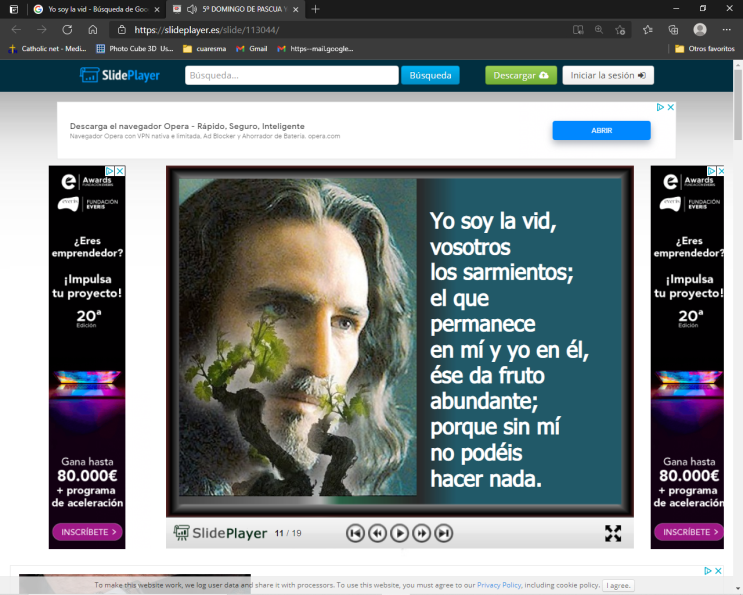 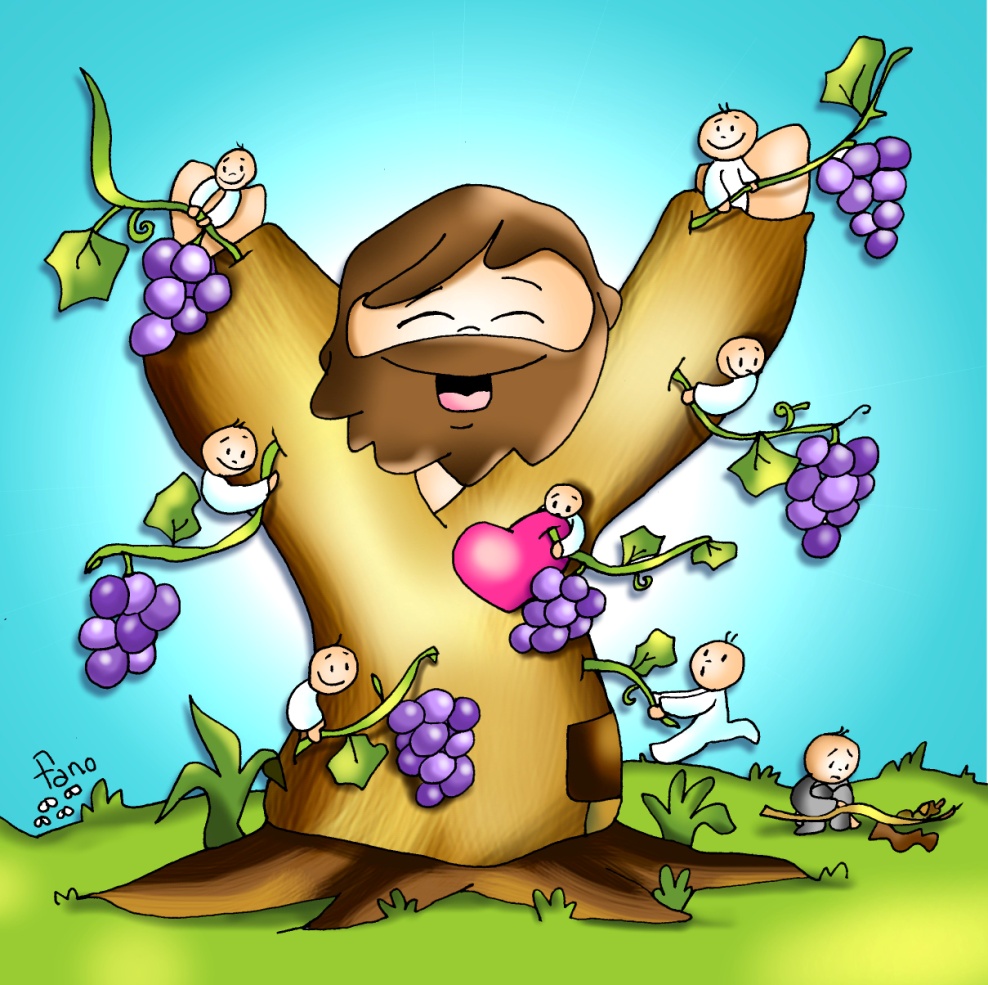 2 de maio del 2021Domingo 5º de Pascua-BEvanxeo de Xoán 3, 18-24:“O que permanece en min e eu nel dá froito abundante”.Mensaxe: Únete á vide verdadeira1. ACOLLIDA2. PETICIÓNS DE PERDÓN ou ASPERSIÓN       Deus é amor, coñece as nosas debilidades, pedímoslle perdón.* Porque conectamos pouco con Deus para enchernos da súa vida. Señor, ten piedade de nós.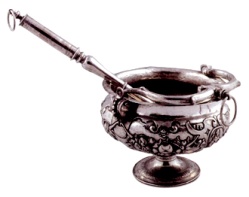 * Porque a nosa vida está marcada pola rutina, polo ir tirando. Cristo, ten piedade de nós.* Porque nos falta creatividade, paixón, amizade e unión con Xesús. Señor, ten piedade de nós.      (Pódese realizar a aspersión en vez do Señor, ten piedade):ASPERSIÓN: Neste tempo de Pascua, coa aspersión do auga, recordamos aquel momento no que nos unimos definitivamente a Xesús resucitado, o momento do noso bautismo. E renovamos así o noso compromiso de andar nunha vida nova. (Aspersión)- Que Deus todopoderoso nos purifique do pecado e, pola celebración desta eucaristía, fáganos dignos de participar do banquete do seu reino. Amén.MONICIÓN ÁS LECTURAS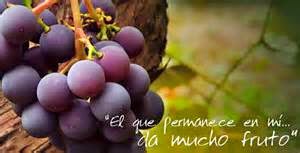 -Paulo, perseguidor dos cristiáns, ha ter unha importante experiencia camiño de Damasco: o seu encontro con Cristo resucitado. Este acontecemento cambia radicalmente a súa vida e de perseguidor de Xesús convértese nun gran apóstolo. Esta conversión é o que imos escoitar na primeira lectura. San Xoán, na segunda lectura, dinos que viviremos na verdade cristiá se cumprimos o mandamento novo do Señor: “Amádevos uns a outros como eu vos amei”. O evanxeo recórdanos que para vivir e actuar en cristián habemos de estar unidos a Xesús como os bacelos á vide; sen Xesús non podemos dar os froitos que El espera. 4. PETICIÓNS                              Necesitamos de Deus, como os bacelos da vide; pidamos ao Pai que atenda as necesidades que agora lle                                     presentamos, dicindo: -Que vivamos unidos a ti, Señor.Pola Igrexa, repartida por todo o mundo, para que permaneza sempre unida a    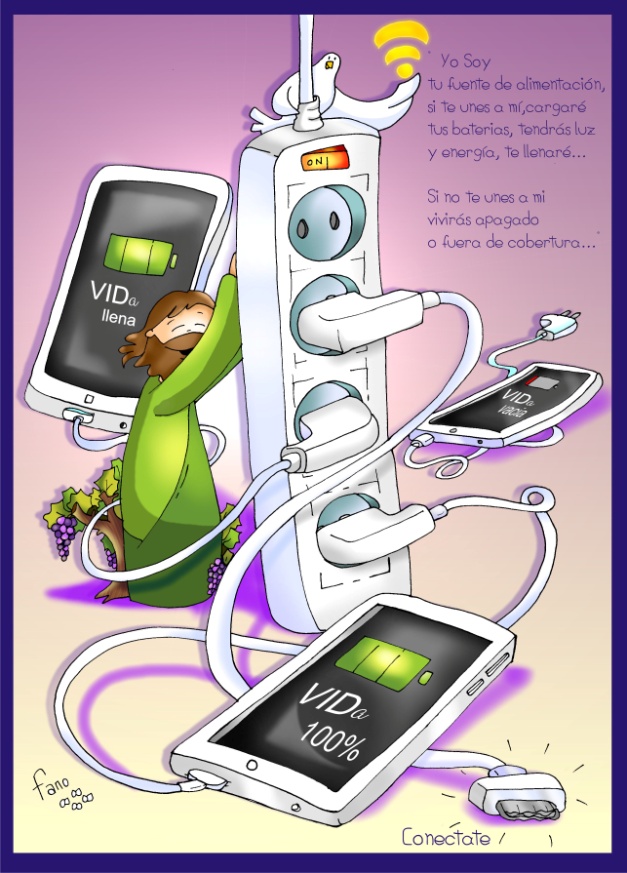 Xesús. Oremos.Pola nosa parroquia de N., para que todo o que faga e celebre sexa para estar máis preto de Xesús. Oremos.Polas nosas familias, para que sexamos parte da gran comunidade que é a Igrexa e poidamos rezar xuntos. Oremos.Polos que nestes días reciben o bautismo, a confirmación ou a primeira comuñón. Oremos.Polos que seguimos a Xesús, para que coidemos a amizade con El na oración e na eucaristía. Oremos.	6. Por todos nós, para que nos convenzamos de que a unión con Xesús é garantía dunha vida con sentido, 		unha vida frutífera e feliz. Oremos.		7. Por todas as nais, que teñen moito de anxo, moito de Deus, para que a Nai do Ceo cóideas e premie  	todos os seus desvelos. Oremos.	Axúdanos a vivir unidos a Ti, Señor, e así o noso amor non será de palabra senón de xestos e de verdade. 	Por Xesucristo…5. OFRENDAS - UN MÓBIL CON CARGADOR: Xesús, queremos vivir conectados a ti. Só así teremos luz, enerxía, forza. Só así viviremos a alegría de ser dos teus e de ser a túa testemuña no noso colexio, na familia, nas diversións ou no traballo.- EVANGELIOS: Hoxe para vivir en contacto cos outros temos os móbiles. Pero si queremos conectarnos a ti basta abrir uns evanxeos a través dos que ti nos falas, meditar no silencio do corazón ou participar con toda atención na eucaristía. Eles dannos a cobertura para recibir o teu amor e as túas mensaxes.- PAN E VIÑO: Tamén che ofrecemos este pan e este viño, son o mellor froito que ti, Señor, deixounos. Con eles, ti segues vivindo en nós. 6.SUXESTIÓNS-Traemos uns acios de uvas e unha frase: “Queremos vivir conectados a ti, Xesús, para dar froito”.-Tamén poderiamos poñer un panel diante do altar cunha gran rama coas súas follas (papel continuo marrón ou cartolina). Con papel verde facemos follas. Cada neno prepara (debuxa e recorta) o froito que quere ofrecer a Xesús e nalgún momento vano colocando na rama. Un neno le: “Queremos estar unidos a Xesús e producir os mellores froitos, por iso ofrecemos o desexo de producir abundantemente o froito que escribimos”.-Tamén se pode recalcar que para estar unidos a Xesús el nos dá o seu Espírito para que viva en nós e sexa o nutriente, a forza que nos axude a dar froitos. E que froitos habemos de dar os amigos de Xesús?: Os froitos do Espírito: a alegría, a paz, a bondade, a amabilidade, a delicadeza, a humildade, a tolerancia, a fraternidade, o autodominio…(Podemos debuxalos).-Aos nenos que estes días fan a súa primeira comuñón transmitímoslles a alegría de crer, para que Xesús penetre no corazón, feito pan, viño, alegría e amor. - Pensemos nalgún xesto coas nais na misa parroquial: que os seus fillos lles entreguen unha flor e entre todos recitámoslles unha poesía ou oración.  7. VÍDEOS  PARA O DOMINGO DE PASCUA 5º-B. Xn. 15, 1-8: “Eu son a vide”.- Ciclo da vide: https://www.youtube.com/watch?v=EauiEHoQ6G8- A vide verdadeira, debuxos: https://www.youtube.com/watch?v=V4ZpwmPyamI- Xn. 15, 1-8, película: https://www.youtube.com/watch?v=zF0SeItwUOs    https://www.youtube.com/watch?v=-OIJNSIEfYA- Evanxeo narrado: https://www.youtube.com/watch?v=QXodGDzhZAA- Evanxeo:  https://www.youtube.com/watch?v=lIuUxoKwN50 - Cambiar o mundo, Verbo divino 2015, reflexión: https://www.youtube.com/watch?v=rOCftVc8YS0&feature=player_embedded- A maxia que nos une, Verbo divino 2018, reflexión: https://www.youtube.com/watch?v=eJ88zqVa1yc- Quero estar contigo, Verbo divino 2021, reflexión: https://www.youtube.com/watch?v=8ixiBusMmfg&t=2s- O viñateiro, canto: https://www.youtube.com/watch?v=0fy_5wJ1hdE&list=RD0fy_5wJ1hdE&start_radio=1- Eu son a vide, Javier Brú, canción: https://www.youtube.com/watch?v=qIP6N6irzMI- Canto, “eu son a vide verdadeira”: https://www.youtube.com/watch?v=rqVUDB8f6Dg#t=125- Eu son a vide verdadeira, Dumas e Mary: https://www.youtube.com/watch?v=kEXsTlEyrbY- A vide verdadeira, Jesed: https://www.youtube.com/watch?v=xdw0PnPPbDsNAIÉ a cousa máis bonita da terra. É a cousa que os homes máis queremos.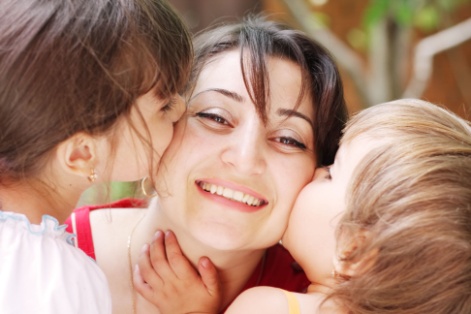 É o único aloumiño que non engana. É un anxo desprendido dos ceos.Fan mal os que imaxinan que están sos. Que ao seu lado, co corpo ou coa alma,sempre está a muller boa, de ollos grandes, sempre está a doce nai sorrindo…Verdade! Cen veces verdade! a nai é o máis bo porque a nai é flor e é ceo,porque a nai é luz e aloumiño, é tenrura e rechouchío,e ao tela posuímos o máis grande, e ao perdela, perdemos o máis belo.Nai querida do ceo, coida as nosas nais.Irmáns e irmás:Neste domingo 5º de Pascua Xesús dinos que el é a vide verdadeira e que nós somos os bacelos ou ramas que recibimos del o zume para dar froito. E por iso estamos aquí: porque queremos recargar a nosa VIDA de graza, de fe e de amor ao orar, ao escoitar a súa Palabra e ao comulgar o seu Corpo na Eucaristía. Amigos, vivamos conectados a Xesús, vivamos sempre preto del e así daremos bo froito e froito abundante. (Traemos uns acios de uvas e unha frase: “Únete á vide verdadeira para dar froito”).
No nome... - Xesús que nos invita a vivir unido a el para ter vida, está convosco. 